РОССИЙСКАЯ ФЕДЕРАЦИЯФЕДЕРАЛЬНЫЙ ЗАКОНО ПОЖАРНОЙ БЕЗОПАСНОСТИПринятГосударственной Думой18 ноября 1994 годаСписок изменяющих документов(в ред. Федеральных законовот 22.08.1995 N 151-ФЗ, от 18.04.1996 N 32-ФЗ,от 24.01.1998 N 13-ФЗ, от 07.11.2000 N 135-ФЗ,от 06.08.2001 N 110-ФЗ, от 30.12.2001 N 196-ФЗ,от 25.07.2002 N 116-ФЗ, от 10.01.2003 N 15-ФЗ,от 10.05.2004 N 38-ФЗ, от 29.06.2004 N 58-ФЗ,от 22.08.2004 N 122-ФЗ (ред. 29.12.2004),от 01.04.2005 N 27-ФЗ, от 09.05.2005 N 45-ФЗ,от 02.02.2006 N 19-ФЗ, от 25.10.2006 N 172-ФЗ,от 04.12.2006 N 201-ФЗ, от 18.12.2006 N 232-ФЗ,от 26.04.2007 N 63-ФЗ, от 18.10.2007 N 230-ФЗ,от 22.07.2008 N 137-ФЗ, от 14.03.2009 N 32-ФЗ,от 19.07.2009 N 198-ФЗ, от 09.11.2009 N 247-ФЗ,от 25.11.2009 N 267-ФЗ, от 23.07.2010 N 173-ФЗ,от 28.09.2010 N 243-ФЗ, от 29.12.2010 N 442-ФЗ,от 18.07.2011 N 242-ФЗ, от 18.07.2011 N 243-ФЗ,от 19.07.2011 N 248-ФЗ, от 08.11.2011 N 309-ФЗ,от 30.11.2011 N 345-ФЗ, от 30.12.2012 N 283-ФЗ,от 11.02.2013 N 9-ФЗ, от 02.07.2013 N 185-ФЗ,от 12.03.2014 N 27-ФЗ, от 31.12.2014 N 535-ФЗ,от 08.03.2015 N 37-ФЗ, от 02.05.2015 N 118-ФЗ,от 29.06.2015 N 160-ФЗ, от 13.07.2015 N 233-ФЗ,от 13.07.2015 N 234-ФЗ, от 28.11.2015 N 357-ФЗ,от 30.12.2015 N 448-ФЗ, от 05.04.2016 N 104-ФЗ,от 23.05.2016 N 141-ФЗ, от 23.06.2016 N 218-ФЗ,с изм., внесенными Федеральным законом от 27.12.2000 N 150-ФЗ,определением Конституционного Суда РФ от 09.04.2002 N 82-О)Настоящий Федеральный закон определяет общие правовые, экономические и социальные основы обеспечения пожарной безопасности в Российской Федерации, регулирует в этой области отношения между органами государственной власти, органами местного самоуправления, учреждениями, организациями, крестьянскими (фермерскими) хозяйствами, иными юридическими лицами независимо от их организационно-правовых форм и форм собственности (далее - организации), а также между общественными объединениями, индивидуальными предпринимателями, должностными лицами, гражданами Российской Федерации, иностранными гражданами, лицами без гражданства (далее - граждане).(в ред. Федеральных законов от 22.08.2004 N 122-ФЗ, от 18.07.2011 N 242-ФЗ)Обеспечение пожарной безопасности является одной из важнейших функций государства.Глава I. ОБЩИЕ ПОЛОЖЕНИЯСтатья 1. Основные понятияВ целях настоящего Федерального закона применяются следующие понятия:пожарная безопасность - состояние защищенности личности, имущества, общества и государства от пожаров;пожар - неконтролируемое горение, причиняющее материальный ущерб, вред жизни и здоровью граждан, интересам общества и государства;требования пожарной безопасности - специальные условия социального и (или) технического характера, установленные в целях обеспечения пожарной безопасности законодательством Российской Федерации, нормативными документами или уполномоченным государственным органом;нарушение требований пожарной безопасности - невыполнение или ненадлежащее выполнение требований пожарной безопасности;противопожарный режим - совокупность установленных нормативными правовыми актами Российской Федерации, нормативными правовыми актами субъектов Российской Федерации и муниципальными правовыми актами по пожарной безопасности требований пожарной безопасности, определяющих правила поведения людей, порядок организации производства и (или) содержания территорий, зданий, сооружений, помещений организаций и других объектов защиты в целях обеспечения пожарной безопасности;(в ред. Федерального закона от 30.12.2015 N 448-ФЗ)меры пожарной безопасности - действия по обеспечению пожарной безопасности, в том числе по выполнению требований пожарной безопасности;пожарная охрана - совокупность созданных в установленном порядке органов управления, подразделений и организаций, предназначенных для организации профилактики пожаров, их тушения и проведения возложенных на них аварийно-спасательных работ;(в ред. Федерального закона от 22.08.2004 N 122-ФЗ)абзац утратил силу. - Федеральный закон от 22.08.2004 N 122-ФЗ;пожарно-техническая продукция - специальная техническая, научно-техническая и интеллектуальная продукция, предназначенная для обеспечения пожарной безопасности, в том числе пожарная техника и оборудование, пожарное снаряжение, огнетушащие и огнезащитные вещества, средства специальной связи и управления, программы для электронных вычислительных машин и базы данных, а также иные средства предупреждения и тушения пожаров;абзац утратил силу. - Федеральный закон от 22.08.2004 N 122-ФЗ;федеральный государственный пожарный надзор - деятельность уполномоченных федеральных органов исполнительной власти, органов исполнительной власти субъектов Российской Федерации, осуществляющих переданные полномочия, а также подведомственных им государственных учреждений, направленная на предупреждение, выявление и пресечение нарушений организациями и гражданами требований, установленных законодательством Российской Федерации о пожарной безопасности (далее - обязательные требования), посредством организации и проведения проверок деятельности организаций и граждан, состояния используемых (эксплуатируемых) ими объектов защиты, проведения мероприятий по контролю на лесных участках, на подземных объектах, при ведении горных работ, при производстве, транспортировке, хранении, использовании и утилизации взрывчатых материалов промышленного назначения, принятия предусмотренных законодательством Российской Федерации мер по пресечению и (или) устранению выявленных нарушений, и деятельность указанных уполномоченных органов государственной власти по систематическому наблюдению за исполнением требований пожарной безопасности, анализу и прогнозированию состояния исполнения указанных требований при осуществлении организациями и гражданами своей деятельности;(в ред. Федерального закона от 18.07.2011 N 242-ФЗ)ведомственный пожарный надзор - деятельность ведомственной пожарной охраны по проверке соблюдения организациями, подведомственными соответствующим федеральным органам исполнительной власти, требований пожарной безопасности и принятие мер по результатам проверки;(абзац введен Федеральным законом от 22.08.2004 N 122-ФЗ)подтверждение соответствия в области пожарной безопасности - документальное удостоверение соответствия продукции или иных объектов, выполнения работ и оказания услуг требованиям технических регламентов, документов по стандартизации, принятых в соответствии с законодательством Российской Федерации о стандартизации, норм пожарной безопасности или условиям договоров;(абзац введен Федеральным законом от 22.08.2004 N 122-ФЗ; в ред. Федерального закона от 05.04.2016 N 104-ФЗ)нормативные документы по пожарной безопасности - национальные стандарты Российской Федерации, своды правил, содержащие требования пожарной безопасности, а также иные документы, содержащие требования пожарной безопасности;(в ред. Федерального закона от 05.04.2016 N 104-ФЗ)профилактика пожаров - совокупность превентивных мер, направленных на исключение возможности возникновения пожаров и ограничение их последствий;(абзац введен Федеральным законом от 22.08.2004 N 122-ФЗ)первичные меры пожарной безопасности - реализация принятых в установленном порядке норм и правил по предотвращению пожаров, спасению людей и имущества от пожаров;(абзац введен Федеральным законом от 22.08.2004 N 122-ФЗ, в ред. Федерального закона от 18.10.2007 N 230-ФЗ)пожарно-спасательный гарнизон - совокупность расположенных на определенной территории органов управления, подразделений и организаций, независимо от их ведомственной принадлежности и форм собственности, к функциям которых отнесены профилактика и тушение пожаров, а также проведение аварийно-спасательных работ;(абзац введен Федеральным законом от 18.10.2007 N 230-ФЗ; в ред. Федерального закона от 13.07.2015 N 234-ФЗ)организация тушения пожаров - совокупность оперативно-тактических и инженерно-технических мероприятий (за исключением мероприятий по обеспечению первичных мер пожарной безопасности), направленных на спасение людей и имущества от опасных факторов пожара, ликвидацию пожаров и проведение аварийно-спасательных работ;(абзац введен Федеральным законом от 18.10.2007 N 230-ФЗ)особый противопожарный режим - дополнительные требования пожарной безопасности, устанавливаемые органами государственной власти или органами местного самоуправления в случае повышения пожарной опасности на соответствующих территориях;(абзац введен Федеральным законом от 09.11.2009 N 247-ФЗ)локализация пожара - действия, направленные на предотвращение возможности дальнейшего распространения горения и создание условий для его ликвидации имеющимися силами и средствами;(абзац введен Федеральным законом от 23.07.2010 N 173-ФЗ)координация в области пожарной безопасности - деятельность по обеспечению взаимосвязи (взаимодействия) и слаженности элементов системы обеспечения пожарной безопасности;(абзац введен Федеральным законом от 02.05.2015 N 118-ФЗ)противопожарная пропаганда - информирование общества о путях обеспечения пожарной безопасности;(абзац введен Федеральным законом от 30.12.2015 N 448-ФЗ)обучение мерам пожарной безопасности - организованный процесс по формированию знаний, умений, навыков граждан в области обеспечения пожарной безопасности в системе общего, профессионального и дополнительного образования, в процессе трудовой и служебной деятельности, а также в повседневной жизни;(абзац введен Федеральным законом от 30.12.2015 N 448-ФЗ)управление в области пожарной безопасности - деятельность органов, участвующих в соответствии с законодательством Российской Федерации в обеспечении пожарной безопасности;(абзац введен Федеральным законом от 30.12.2015 N 448-ФЗ)зона пожара - территория, на которой существует угроза причинения вреда жизни и здоровью граждан, имуществу физических и юридических лиц в результате воздействия опасных факторов пожара и (или) осуществляются действия по тушению пожара и проведению аварийно-спасательных работ, связанных с тушением пожара.(абзац введен Федеральным законом от 30.12.2015 N 448-ФЗ)Статья 2. Законодательство Российской Федерации о пожарной безопасностиЗаконодательство Российской Федерации о пожарной безопасности основывается на Конституции Российской Федерации и включает в себя настоящий Федеральный закон, принимаемые в соответствии с ним федеральные законы и иные нормативные правовые акты, а также законы и иные нормативные правовые акты субъектов Российской Федерации, муниципальные правовые акты, регулирующие вопросы пожарной безопасности.(в ред. Федерального закона от 22.08.2004 N 122-ФЗ)Законодательство субъектов Российской Федерации не действует в части, устанавливающей более низкие, чем настоящий Федеральный закон, требования пожарной безопасности.Статья 3. Система обеспечения пожарной безопасностиСистема обеспечения пожарной безопасности - совокупность сил и средств, а также мер правового, организационного, экономического, социального и научно-технического характера, направленных на профилактику пожаров, их тушение и проведение аварийно-спасательных работ.(в ред. Федерального закона от 30.12.2015 N 448-ФЗ)Основными элементами системы обеспечения пожарной безопасности являются органы государственной власти, органы местного самоуправления, организации, граждане, принимающие участие в обеспечении пожарной безопасности в соответствии с законодательством Российской Федерации.(в ред. Федерального закона от 22.08.2004 N 122-ФЗ)Основные функции системы обеспечения пожарной безопасности:нормативное правовое регулирование и осуществление государственных мер в области пожарной безопасности;создание пожарной охраны и организация ее деятельности;разработка и осуществление мер пожарной безопасности;реализация прав, обязанностей и ответственности в области пожарной безопасности;проведение противопожарной пропаганды и обучение населения мерам пожарной безопасности;содействие деятельности добровольных пожарных, привлечение населения к обеспечению пожарной безопасности;(в ред. Федерального закона от 22.08.2004 N 122-ФЗ)научно-техническое обеспечение пожарной безопасности;информационное обеспечение в области пожарной безопасности;осуществление федерального государственного пожарного надзора и других контрольных функций по обеспечению пожарной безопасности;(в ред. Федерального закона от 18.07.2011 N 242-ФЗ)производство пожарно-технической продукции;выполнение работ и оказание услуг в области пожарной безопасности;лицензирование деятельности в области пожарной безопасности (далее - лицензирование) и подтверждение соответствия продукции и услуг в области пожарной безопасности (далее - подтверждение соответствия);(в ред. Федеральных законов от 10.01.2003 N 15-ФЗ, от 22.08.2004 N 122-ФЗ)абзац утратил силу. - Федеральный закон от 22.08.2004 N 122-ФЗ;тушение пожаров и проведение аварийно-спасательных работ;(в ред. Федерального закона от 22.08.2004 N 122-ФЗ)учет пожаров и их последствий;установление особого противопожарного режима;организация и осуществление профилактики пожаров.(абзац введен Федеральным законом от 30.12.2015 N 448-ФЗ)Глава II. ПОЖАРНАЯ ОХРАНАСтатья 4. Виды и основные задачи пожарной охраны(в ред. Федерального закона от 22.08.2004 N 122-ФЗ)Пожарная охрана подразделяется на следующие виды:государственная противопожарная служба;муниципальная пожарная охрана;ведомственная пожарная охрана;частная пожарная охрана;добровольная пожарная охрана.Основными задачами пожарной охраны являются:организация и осуществление профилактики пожаров;спасение людей и имущества при пожарах, оказание первой помощи;(в ред. Федерального закона от 25.11.2009 N 267-ФЗ)организация и осуществление тушения пожаров и проведения аварийно-спасательных работ.К действиям по предупреждению, ликвидации социально-политических, межнациональных конфликтов и массовых беспорядков пожарная охрана не привлекается.Организация управления в области пожарной безопасности и координация деятельности пожарной охраны осуществляются федеральным органом исполнительной власти, уполномоченным на решение задач в области пожарной безопасности.(часть четвертая введена Федеральным законом от 30.12.2015 N 448-ФЗ)Статья 5. Государственная противопожарная служба(в ред. Федерального закона от 22.08.2004 N 122-ФЗ)Государственная противопожарная служба является составной частью сил обеспечения безопасности личности, общества и государства.(в ред. Федерального закона от 02.05.2015 N 118-ФЗ)В Государственную противопожарную службу входят:федеральная противопожарная служба;противопожарная служба субъектов Российской Федерации.Федеральная противопожарная служба включает в себя:структурные подразделения центрального аппарата федерального органа исполнительной власти, уполномоченного на решение задач в области пожарной безопасности, осуществляющие управление и координацию деятельности федеральной противопожарной службы;структурные подразделения территориальных органов федерального органа исполнительной власти, уполномоченного на решение задач в области пожарной безопасности, - региональных центров по делам гражданской обороны, чрезвычайным ситуациям и ликвидации последствий стихийных бедствий, органов, уполномоченных решать задачи гражданской обороны и задачи по предупреждению и ликвидации чрезвычайных ситуаций по субъектам Российской Федерации;органы исполнительной власти и подведомственные им государственные учреждения, уполномоченные на осуществление федерального государственного пожарного надзора (далее - органы государственного пожарного надзора);(в ред. Федерального закона от 18.07.2011 N 242-ФЗ)пожарно-технические, научные и образовательные организации, судебно-экспертные учреждения;(в ред. Федеральных законов от 02.07.2013 N 185-ФЗ, от 08.03.2015 N 37-ФЗ)пожарно-спасательные подразделения федеральной противопожарной службы, созданные в целях организации профилактики и тушения пожаров, проведения аварийно-спасательных работ в организациях (объектовые подразделения федеральной противопожарной службы);(в ред. Федерального закона от 13.07.2015 N 234-ФЗ)пожарно-спасательные подразделения федеральной противопожарной службы, созданные в целях организации профилактики и тушения пожаров, проведения аварийно-спасательных работ в закрытых административно-территориальных образованиях, особо важных и режимных организациях (специальные и воинские подразделения федеральной противопожарной службы);(в ред. Федерального закона от 13.07.2015 N 234-ФЗ)пожарно-спасательные подразделения федеральной противопожарной службы, созданные в целях организации профилактики и тушения пожаров, проведения аварийно-спасательных работ в населенных пунктах (территориальные подразделения федеральной противопожарной службы);(в ред. Федерального закона от 13.07.2015 N 234-ФЗ)пожарно-спасательные подразделения федеральной противопожарной службы, созданные в целях охраны имущества организаций от пожаров и проведения аварийно-спасательных работ на договорной основе (договорные подразделения федеральной противопожарной службы).(в ред. Федерального закона от 13.07.2015 N 234-ФЗ)Организационная структура, полномочия, задачи, функции, порядок деятельности федеральной противопожарной службы определяются положением о федеральной противопожарной службе, утверждаемым в установленном порядке.Противопожарная служба субъектов Российской Федерации создается органами государственной власти субъектов Российской Федерации в соответствии с законодательством субъектов Российской Федерации.Статья 6. Федеральный государственный пожарный надзор(в ред. Федерального закона от 18.07.2011 N 242-ФЗ)(в ред. Федерального закона от 22.08.2004 N 122-ФЗ)КонсультантПлюс: примечание.Положения части первой статьи 6 (в ред. Федерального закона от 13.07.2015 N 233-ФЗ) в части передачи осуществления отдельных полномочий федеральных органов исполнительной власти распространяются на полномочия федеральных органов исполнительной власти, которые не переданы для осуществления органам государственной власти субъектов Российской Федерации и органам местного самоуправления соответствующими федеральными законами.Федеральный государственный пожарный надзор, за исключением федерального государственного пожарного надзора, осуществляемого в лесах, на подземных объектах, при ведении горных работ, при производстве, транспортировке, хранении, использовании и утилизации взрывчатых материалов промышленного назначения, осуществляется должностными лицами органов государственного пожарного надзора, находящихся в ведении федерального органа исполнительной власти, уполномоченного на решение задач в области пожарной безопасности, и в ведении органов исполнительной власти субъектов Российской Федерации в рамках переданных полномочий федеральных органов исполнительной власти по осуществлению федерального государственного пожарного надзора в случае передачи указанных полномочий в соответствии со статьей 16.1 настоящего Федерального закона.(в ред. Федеральных законов от 18.07.2011 N 242-ФЗ, от 13.07.2015 N 233-ФЗ)Органами государственного пожарного надзора являются:федеральный орган исполнительной власти, уполномоченный на решение задач в области пожарной безопасности, в лице структурного подразделения его центрального аппарата, в сферу ведения которого входят вопросы организации и осуществления федерального государственного пожарного надзора;(в ред. Федерального закона от 18.07.2011 N 242-ФЗ)абзац утратил силу. - Федеральный закон от 30.12.2015 N 448-ФЗ;территориальные органы федерального органа исполнительной власти, уполномоченного на решение задач в области пожарной безопасности, в лице их руководителей и структурных подразделений, в сферу ведения которых входят вопросы организации и осуществления федерального государственного пожарного надзора на территориях субъектов Российской Федерации, либо органы исполнительной власти субъектов Российской Федерации в рамках переданных полномочий федеральных органов исполнительной власти по осуществлению федерального государственного пожарного надзора в случае передачи указанных полномочий в соответствии со статьей 16.1 настоящего Федерального закона;(в ред. Федеральных законов от 18.07.2011 N 242-ФЗ, от 13.07.2015 N 233-ФЗ, от 13.07.2015 N 234-ФЗ)территориальные, объектовые, специальные и воинские подразделения федеральной противопожарной службы в лице их руководителей и структурных подразделений, в сферу деятельности которых входят вопросы организации и осуществления федерального государственного пожарного надзора.(в ред. Федерального закона от 30.12.2015 N 448-ФЗ)Руководители соответствующих органов государственного пожарного надзора по должности одновременно являются:главными государственными инспекторами субъектов Российской Федерации по пожарному надзору;главными государственными инспекторами территориальных, объектовых, специальных и воинских подразделений федеральной противопожарной службы по пожарному надзору.(в ред. Федерального закона от 30.12.2015 N 448-ФЗ)Перечень иных должностных лиц органов государственного пожарного надзора (государственных инспекторов) и соответствующих им прав и обязанностей по осуществлению федерального государственного пожарного надзора определяется Правительством Российской Федерации.(в ред. Федерального закона от 18.07.2011 N 242-ФЗ)Должностные лица органов государственного пожарного надзора при проведении проверок на объектах, являющихся собственностью иностранных юридических лиц или организаций с иностранными инвестициями, пользуются правами, установленными настоящей статьей.(в ред. Федерального закона от 18.07.2011 N 242-ФЗ)Указания и распоряжения вышестоящих должностных лиц органов государственного пожарного надзора обязательны для исполнения нижестоящими должностными лицами органов государственного пожарного надзора.Часть седьмая утратила силу с 1 августа 2011 года. - Федеральный закон от 18.07.2011 N 242-ФЗ.Организационная структура, полномочия и функции органов государственного пожарного надзора, а также порядок осуществления федерального государственного пожарного надзора устанавливается Правительством Российской Федерации.(часть восьмая в ред. Федерального закона от 18.07.2011 N 242-ФЗ)Часть девятая утратила силу с 1 августа 2011 года. - Федеральный закон от 18.07.2011 N 242-ФЗ.Контроль за обеспечением пожарной безопасности дипломатических и консульских учреждений Российской Федерации, а также представительств Российской Федерации за рубежом осуществляется в соответствии с положениями настоящего Федерального закона, если иное не предусмотрено международными договорами Российской Федерации.В случае, если при строительстве, реконструкции объектов капитального строительства предусмотрено осуществление государственного строительного надзора, федеральный государственный пожарный надзор осуществляется в рамках государственного строительного надзора уполномоченными на осуществление государственного строительного надзора федеральным органом исполнительной власти, органами исполнительной власти субъектов Российской Федерации в соответствии с законодательством Российской Федерации о градостроительной деятельности.(часть одиннадцатая введена Федеральным законом от 18.12.2006 N 232-ФЗ, в ред. Федеральных законов от 18.07.2011 N 242-ФЗ, от 18.07.2011 N 243-ФЗ)Должностные лица органов государственного пожарного надзора в порядке, установленном законодательством Российской Федерации, имеют право:запрашивать и получать на основании мотивированных письменных запросов от организаций и граждан информацию и документы, необходимые в ходе проведения проверки;беспрепятственно по предъявлении служебного удостоверения и копии приказа (распоряжения) руководителя (заместителя руководителя) органа государственного пожарного надзора о назначении проверки посещать территорию и объекты защиты и проводить их обследования, а также проводить исследования, испытания, экспертизы, расследования и другие мероприятия по контролю;выдавать организациям и гражданам предписания об устранении выявленных нарушений требований пожарной безопасности, о проведении мероприятий по обеспечению пожарной безопасности на объектах защиты, на лесных участках, на подземных объектах, при ведении горных работ, при производстве, транспортировке, хранении, использовании и утилизации взрывчатых материалов промышленного назначения, в отношении реализуемой продукции, не соответствующей требованиям технических регламентов, а также по предотвращению угрозы возникновения пожара;вносить в органы государственной власти и органы местного самоуправления предложения об осуществлении мероприятий по обеспечению пожарной безопасности;производить дознание по делам о пожарах и по делам о нарушениях требований пожарной безопасности;вызывать в органы государственного пожарного надзора должностных лиц организаций и граждан по находящимся в производстве органов государственного пожарного надзора делам и материалам о пожарах, получать от указанных лиц и граждан необходимые объяснения, справки, документы и их копии;составлять протоколы об административных правонарушениях, связанных с нарушениями требований пожарной безопасности, рассматривать дела об указанных административных правонарушениях и принимать меры по предотвращению таких нарушений.(часть двенадцатая введена Федеральным законом от 18.07.2011 N 242-ФЗ)Часть тринадцатая утратила силу. - Федеральный закон от 30.12.2015 N 448-ФЗ.Орган государственного пожарного надзора может быть привлечен судом к участию в деле для дачи заключения по иску о возмещении вреда, причиненного жизни, здоровью людей, вреда, причиненного животным, растениям, окружающей среде, имуществу физических и юридических лиц, государственному или муниципальному имуществу вследствие нарушений требований пожарной безопасности.(часть четырнадцатая введена Федеральным законом от 18.07.2011 N 242-ФЗ)Федеральный государственный пожарный надзор в лесах осуществляется уполномоченными федеральными органами исполнительной власти, органами исполнительной власти субъектов Российской Федерации в рамках переданных полномочий и подведомственными им государственными учреждениями при осуществлении ими федерального государственного лесного надзора (лесной охраны) согласно их компетенции в соответствии с настоящим Федеральным законом и лесным законодательством Российской Федерации.(часть пятнадцатая введена Федеральным законом от 18.07.2011 N 242-ФЗ; в ред. Федерального закона от 12.03.2014 N 27-ФЗ)Федеральный государственный пожарный надзор на подземных объектах, при ведении горных работ, при производстве, транспортировке, хранении, использовании и утилизации взрывчатых материалов промышленного назначения осуществляется уполномоченным федеральным органом исполнительной власти при осуществлении им федерального государственного надзора в области промышленной безопасности и федерального государственного горного надзора в соответствии с законодательством Российской Федерации.(часть шестнадцатая введена Федеральным законом от 18.07.2011 N 242-ФЗ)Статья 6.1. Особенности организации и осуществления федерального государственного пожарного надзора(введена Федеральным законом от 18.07.2011 N 242-ФЗ)К отношениям, связанным с осуществлением федерального государственного пожарного надзора, организацией и проведением проверок организаций, применяются положения Федерального закона от 26 декабря 2008 года N 294-ФЗ "О защите прав юридических лиц и индивидуальных предпринимателей при осуществлении государственного контроля (надзора) и муниципального контроля" с учетом особенностей организации и проведения проверок, установленных настоящей статьей.Предметом проверки является соблюдение на объекте защиты, используемом (эксплуатируемом) организацией в процессе осуществления своей деятельности, на лесных участках, на подземных объектах, при ведении горных работ, при производстве, транспортировке, хранении, использовании и утилизации взрывчатых материалов промышленного назначения требований пожарной безопасности.В ежегодном плане проведения плановых проверок, приказе (распоряжении) органа государственного пожарного надзора о назначении проверки, акте проверки дополнительно указываются наименование и место нахождения объекта защиты, в отношении которого соответственно планируется проведение мероприятий по контролю и фактически были проведены указанные мероприятия, наименование его правообладателя (правообладателей).Основанием для включения плановой проверки в ежегодный план проведения плановых проверок является истечение:1) трех лет со дня:ввода объекта защиты в эксплуатацию или изменения его класса функциональной пожарной безопасности;окончания проведения последней плановой проверки;2) одного года и более со дня окончания проведения последней плановой проверки объекта защиты, используемого (эксплуатируемого) организацией, осуществляющей деятельность в отдельных сферах деятельности. Периодичность проведения таких проверок устанавливается Правительством Российской Федерации в соответствии с Федеральным законом от 26 декабря 2008 года N 294-ФЗ "О защите прав юридических лиц и индивидуальных предпринимателей при осуществлении государственного контроля (надзора) и муниципального контроля".Основанием для проведения внеплановой проверки является:1) истечение срока исполнения организацией выданного органом государственного пожарного надзора предписания об устранении выявленного нарушения требований пожарной безопасности;2) наличие решения органа государственной власти или органа местного самоуправления об установлении особого противопожарного режима на соответствующей территории;3) поступление в орган государственного пожарного надзора:сведений от организаций, уполномоченных владеть, пользоваться или распоряжаться объектом защиты, о вводе объекта защиты в эксплуатацию после строительства, технического перевооружения, реконструкции, капитального ремонта или об изменении его класса функциональной пожарной безопасности;обращений и заявлений граждан, в том числе индивидуальных предпринимателей, юридических лиц, информации от органов государственной власти (должностных лиц органа государственного пожарного надзора), органов местного самоуправления, из средств массовой информации о фактах нарушений требований пожарной безопасности при использовании (эксплуатации) объектов защиты, о проведении работ и об осуществлении деятельности, влияющих на пожарную безопасность объекта защиты, о несоответствии объектов защиты требованиям пожарной безопасности, а также требований пожарной безопасности на лесных участках, на подземных объектах, при ведении горных работ, при производстве, транспортировке, хранении, использовании и утилизации взрывчатых материалов промышленного назначения, если такие нарушения создают угрозу причинения вреда жизни, здоровью людей, вреда животным, растениям, окружающей среде, безопасности государства, имуществу физических и юридических лиц, государственному или муниципальному имуществу, угрозу возникновения пожара либо влекут причинение такого вреда, возникновение пожара;4) наличие приказа (распоряжения) руководителя (заместителя руководителя) органа государственного пожарного надзора о проведении внеплановой проверки, изданного в соответствии с поручением Президента Российской Федерации или Правительства Российской Федерации либо на основании требования прокурора о проведении внеплановой проверки в рамках надзора за исполнением законов по поступившим в органы прокуратуры материалам и обращениям.Внеплановая выездная проверка по основанию, указанному в абзаце третьем пункта 3 части пятой настоящей статьи, может быть проведена незамедлительно с извещением органа прокуратуры в порядке, установленном частью 12 статьи 10 Федерального закона от 26 декабря 2008 года N 294-ФЗ "О защите прав юридических лиц и индивидуальных предпринимателей при осуществлении государственного контроля (надзора) и муниципального контроля".Предварительное уведомление организации о проведении внеплановой выездной проверки по основанию, указанному в абзаце третьем пункта 3 части пятой настоящей статьи, не допускается.Мероприятия по контролю за соблюдением требований пожарной безопасности в лесах проводятся должностными лицами органов государственного надзора, уполномоченными на осуществление федерального государственного лесного надзора (лесной охраны), на основании плановых заданий. Порядок оформления и содержание плановых заданий на проведение мероприятий по контролю за соблюдением требований пожарной безопасности в лесах устанавливаются уполномоченным федеральным органом исполнительной власти.(в ред. Федерального закона от 12.03.2014 N 27-ФЗ)Статья 7. Личный состав Государственной противопожарной службыЛичный состав Государственной противопожарной службы включает в себя состоящих на соответствующих штатных должностях:лиц рядового и начальствующего состава федеральной противопожарной службы (далее - сотрудники);(в ред. Федеральных законов от 25.07.2002 N 116-ФЗ, от 22.08.2004 N 122-ФЗ)военнослужащих федеральной противопожарной службы;(в ред. Федерального закона от 22.08.2004 N 122-ФЗ)лиц, не имеющих специальных или воинских званий (далее - работники).В Государственную противопожарную службу принимаются граждане Российской Федерации не моложе 17 лет, способные по своим личным и деловым качествам, образованию и состоянию здоровья выполнять обязанности, возложенные на личный состав Государственной противопожарной службы.На сотрудников и военнослужащих федеральной противопожарной службы распространяются положения, регламентирующие прохождение службы соответственно в федеральной противопожарной службе и в Вооруженных Силах Российской Федерации. На работников Государственной противопожарной службы распространяются права, обязанности и льготы, установленные законодательством Российской Федерации о труде.(в ред. Федеральных законов от 22.08.2004 N 122-ФЗ, от 23.05.2016 N 141-ФЗ)Работники Государственной противопожарной службы в целях защиты своих профессиональных, социальных и иных прав и законных интересов могут объединяться или вступать на добровольной основе и в соответствии с действующим законодательством в профессиональные союзы, ассоциации, объединения пожарной охраны.(в ред. Федерального закона от 22.08.2004 N 122-ФЗ)В своей деятельности личный состав Государственной противопожарной службы не может быть ограничен решениями политических партий, массовых общественных движений и иных общественных объединений, преследующих политические цели.Часть шестая утратила силу. - Федеральный закон от 22.08.2004 N 122-ФЗ.Личному составу Государственной противопожарной службы в подтверждение полномочий выдаются служебные удостоверения установленного образца в порядке, определяемом федеральным органом исполнительной власти, уполномоченным на решение задач в области пожарной безопасности.(в ред. Федеральных законов от 25.07.2002 N 116-ФЗ, от 22.08.2004 N 122-ФЗ)Части восьмая - девятая утратили силу. - Федеральный закон от 22.08.2004 N 122-ФЗ.Сотрудники и военнослужащие Государственной противопожарной службы имеют знаки отличия и форму одежды, установленные Правительством Российской Федерации.Работникам Государственной противопожарной службы, назначенным на должности, замещаемые сотрудниками и военнослужащими Государственной противопожарной службы, в непрерывный стаж службы, учитываемый при исчислении выслуги лет для выплаты процентной надбавки, получения иных льгот и назначения пенсий, засчитывается непосредственно предшествующий назначению на эти должности период работы в системе Государственной противопожарной службы Министерства Российской Федерации по делам гражданской обороны, чрезвычайным ситуациям и ликвидации последствий стихийных бедствий (Министерства внутренних дел Российской Федерации). Указанное правило распространяется на сотрудников и военнослужащих Государственной противопожарной службы, работавших на должностях, замещаемых работниками Государственной противопожарной службы (пожарной охраны Министерства внутренних дел, противопожарных и аварийно-спасательных служб Министерства внутренних дел), в том числе и до вступления в силу настоящего Федерального закона.(в ред. Федерального закона от 25.07.2002 N 116-ФЗ)В федеральной противопожарной службе проходят также службу государственные гражданские служащие (в органах, где предусмотрен данный вид государственной службы).(часть двенадцатая введена Федеральным законом от 22.08.2004 N 122-ФЗ)Части тринадцатая - четырнадцатая утратили силу. - Федеральный закон от 01.04.2005 N 27-ФЗ.Продолжительность несения службы личным составом федеральной противопожарной службы, непосредственно осуществляющим деятельность по тушению пожаров и проведению аварийно-спасательных работ, определяет федеральный орган исполнительной власти, уполномоченный на решение задач в области пожарной безопасности, по согласованию с федеральным органом исполнительной власти по труду, если иное не предусмотрено федеральным законом.(часть пятнадцатая введена Федеральным законом от 22.08.2004 N 122-ФЗ)Статья 8. Гарантии правовой и социальной защиты личного состава Государственной противопожарной службыСотрудники, военнослужащие и работники федеральной противопожарной службы и члены их семей находятся под защитой государства. Гарантии социальной защиты сотрудников федеральной противопожарной службы (денежное довольствие, страховые гарантии и выплаты в целях возмещения вреда, причиненного в связи с выполнением служебных обязанностей, право на жилищное обеспечение, право на медицинское обслуживание, гарантии в связи с прохождением службы в федеральной противопожарной службе и иные гарантии) устанавливаются настоящим Федеральным законом, другими федеральными законами и иными нормативными правовыми актами Российской Федерации.(часть первая в ред. Федерального закона от 30.12.2012 N 283-ФЗ)Часть вторая утратила силу. - Федеральный закон от 22.08.2004 N 122-ФЗ.Личный состав федеральной противопожарной службы, участвующий в тушении пожаров, имеет право на внеочередную установку телефона.(часть третья в ред. Федерального закона от 22.08.2004 N 122-ФЗ)Часть четвертая утратила силу. - Федеральный закон от 22.08.2004 N 122-ФЗ.Сотрудникам и военнослужащим федеральной противопожарной службы, использующим в служебных целях личный транспорт, выплачивается денежная компенсация в установленных размерах.(в ред. Федерального закона от 22.08.2004 N 122-ФЗ)Часть шестая утратила силу. - Федеральный закон от 22.08.2004 N 122-ФЗ.Работникам Государственной противопожарной службы, работающим на должностях, предусмотренных перечнем оперативных должностей Государственной противопожарной службы, утверждаемым Правительством Российской Федерации, органами исполнительной власти субъектов Российской Федерации, пенсии по старости устанавливаются по достижении ими возраста 50 лет и при стаже работы в Государственной противопожарной службе не менее 25 лет.(в ред. Федеральных законов от 25.07.2002 N 116-ФЗ, от 22.08.2004 N 122-ФЗ)В случае гибели сотрудника, военнослужащего, работника Государственной противопожарной службы, муниципальной пожарной охраны при исполнении служебных обязанностей за семьей погибшего сохраняется право на улучшение жилищных условий, в том числе на получение отдельной квартиры на основаниях, которые имели место на момент его гибели, не позднее чем через шесть месяцев со дня его гибели.(часть восьмая в ред. Федерального закона от 22.08.2004 N 122-ФЗ)Правительство Российской Федерации, органы государственной власти субъектов Российской Федерации, органы местного самоуправления имеют право устанавливать иные, не предусмотренные настоящим Федеральным законом гарантии правовой и социальной защиты личного состава Государственной противопожарной службы.На личный состав Государственной противопожарной службы, охраняющий от пожаров организации с вредными и опасными условиями труда, распространяются гарантии правовой и социальной защиты и льготы, установленные действующим законодательством для работников этих организаций.(в ред. Федерального закона от 22.08.2004 N 122-ФЗ)Сотрудники федеральной противопожарной службы в служебных целях обеспечиваются проездными документами на все виды транспорта общего пользования (кроме такси) городского, пригородного и местного сообщения в порядке, устанавливаемом Правительством Российской Федерации.(часть одиннадцатая введена Федеральным законом от 30.12.2012 N 283-ФЗ)Сотрудники федеральной противопожарной службы, следующие к новому месту службы или направленные в служебную командировку, пользуются правом бронирования и внеочередного получения мест в гостиницах, приобретения проездных документов на все виды транспорта по предъявлении служебного удостоверения и документов, подтверждающих факт следования к новому месту службы или нахождения в служебной командировке.(часть двенадцатая введена Федеральным законом от 30.12.2012 N 283-ФЗ)КонсультантПлюс: примечание.Федеральным законом от 30.12.2012 N 283-ФЗ установлено, что статья 9 данного документа не применяется в отношении сотрудников федеральной противопожарной службы Государственной противопожарной службы со дня вступления в силу указанного Закона.Статья 9. Страховые гарантии сотрудникам и работникам Государственной противопожарной службы(в ред. Федерального закона от 22.08.2004 N 122-ФЗ)Сотрудники и работники Государственной противопожарной службы подлежат обязательному государственному личному страхованию за счет средств соответствующих бюджетов. Основания, условия, порядок обязательного государственного личного страхования указанных сотрудников, военнослужащих и работников устанавливаются федеральными законами, законодательными актами субъектов Российской Федерации и иными нормативными правовыми актами Российской Федерации.В случае гибели (смерти) сотрудников и работников федеральной противопожарной службы, наступившей при исполнении ими служебных обязанностей, либо их смерти, наступившей вследствие увечья (ранения, травмы, контузии) либо заболевания, полученных ими при исполнении служебных обязанностей до истечения одного года со дня увольнения из Государственной противопожарной службы, выплачивается единовременное пособие в размере 3 000 000 рублей в равных долях членам семей погибших (умерших) с последующим взысканием этой суммы с виновных лиц.(в ред. Федерального закона от 08.11.2011 N 309-ФЗ)Членами семьи, имеющими право на получение единовременного пособия за погибшего (умершего) сотрудника, военнослужащего и работника, считаются:супруга (супруг), состоящая (состоящий) на день гибели (смерти) в зарегистрированном браке с сотрудником, военнослужащим, работником федеральной противопожарной службы;родители сотрудника, военнослужащего, работника;дети, не достигшие возраста 18 лет, или старше этого возраста, если они стали инвалидами до достижения ими возраста 18 лет, а также дети, обучающиеся в образовательных организациях по очной форме обучения, - до окончания обучения, но не более чем до достижения ими возраста 23 лет.(в ред. Федерального закона от 02.07.2013 N 185-ФЗ)При досрочном увольнении сотрудников и работников федеральной противопожарной службы со службы в связи с признанием их негодными к службе вследствие увечья (ранения, травмы, контузии) либо заболевания, полученных ими при исполнении служебных обязанностей, им выплачивается единовременное пособие в размере 2 000 000 рублей с последующим взысканием этой суммы с виновных лиц.(в ред. Федерального закона от 08.11.2011 N 309-ФЗ)Убытки, причиненные сотрудникам, военнослужащим и работникам Государственной противопожарной службы, находящимся при исполнении ими служебных обязанностей, возмещаются за счет средств соответствующих бюджетов в установленном порядке.Статья 10. Финансовое и материально-техническое обеспечение служб пожарной безопасности(в ред. Федерального закона от 22.08.2004 N 122-ФЗ)Финансовое обеспечение деятельности федеральной противопожарной службы, социальных гарантий и компенсаций ее личному составу в соответствии с настоящим Федеральным законом является расходным обязательством Российской Федерации.Финансовое обеспечение деятельности подразделений Государственной противопожарной службы, созданных органами государственной власти субъектов Российской Федерации, социальных гарантий и компенсаций личному составу этих подразделений в соответствии с законодательством субъектов Российской Федерации является расходным обязательством субъектов Российской Федерации.Финансовое обеспечение мер первичной пожарной безопасности в границах муниципального образования в соответствии с настоящим Федеральным законом является расходным обязательством муниципального образования.(в ред. Федерального закона от 30.11.2011 N 345-ФЗ)Материально-техническое обеспечение федеральной противопожарной службы осуществляется в порядке и по нормам, установленным Правительством Российской Федерации.Финансовое и материально-техническое обеспечение деятельности ведомственной и частной пожарной охраны, а также финансовое обеспечение социальных гарантий и компенсаций их личному составу в соответствии с настоящим Федеральным законом осуществляется их учредителями за счет собственных средств.(в ред. Федерального закона от 30.11.2011 N 345-ФЗ)Финансовое и материально-техническое обеспечение деятельности добровольной пожарной охраны, а также финансовое обеспечение социальных гарантий и компенсаций добровольным пожарным осуществляется в соответствии с законодательством Российской Федерации.(часть шестая введена Федеральным законом от 30.11.2011 N 345-ФЗ)Статья 11. Имущество Государственной противопожарной службы и муниципальной пожарной охраны(в ред. Федерального закона от 22.08.2004 N 122-ФЗ)Имущество Государственной противопожарной службы и муниципальной пожарной охраны приватизации не подлежит.Статья 11.1. Муниципальная пожарная охрана(введена Федеральным законом от 22.08.2004 N 122-ФЗ)Муниципальная пожарная охрана создается органами местного самоуправления на территории муниципальных образований.Цель, задачи, порядок создания и организации деятельности муниципальной пожарной охраны, порядок ее взаимоотношений с другими видами пожарной охраны определяются органами местного самоуправления.Статья 12. Ведомственная пожарная охранаФедеральные органы исполнительной власти, организации в целях обеспечения пожарной безопасности могут создавать органы управления и подразделения ведомственной пожарной охраны.(в ред. Федерального закона от 22.08.2004 N 122-ФЗ)Порядок организации, реорганизации, ликвидации органов управления и подразделений ведомственной пожарной охраны, условия осуществления их деятельности, несения службы личным составом определяются соответствующими положениями, согласованными с федеральным органом исполнительной власти, уполномоченным на решение задач в области пожарной безопасности.(в ред. Федерального закона от 13.07.2015 N 234-ФЗ)При выявлении нарушения требований пожарной безопасности, создающего угрозу возникновения пожара и безопасности людей на подведомственных организациях, ведомственная пожарная охрана имеет право приостановить полностью или частично работу организации (отдельного производства), производственного участка, агрегата, эксплуатацию здания, сооружения, помещения, проведение отдельных видов работ.(в ред. Федерального закона от 22.08.2004 N 122-ФЗ)Контроль за обеспечением пожарной безопасности при эксплуатации воздушных, морских, речных и железнодорожных транспортных средств, а также плавающих морских и речных средств и сооружений осуществляется соответствующими федеральными органами исполнительной власти.Контроль за обеспечением пожарной безопасности дипломатических и консульских учреждений Российской Федерации, а также представительств Российской Федерации за рубежом осуществляется в соответствии с законодательством Российской Федерации, если иное не предусмотрено международными договорами Российской Федерации.Статья 12.1. Частная пожарная охрана(введена Федеральным законом от 22.08.2004 N 122-ФЗ)Частная пожарная охрана создается в населенных пунктах и организациях.Создание, реорганизация и ликвидация подразделений частной пожарной охраны осуществляются в соответствии с Гражданским кодексом Российской Федерации.Нормативы численности и технической оснащенности частной пожарной охраны устанавливаются ее собственником на добровольной основе с учетом требований нормативных документов по пожарной безопасности.(часть третья в ред. Федерального закона от 13.07.2015 N 234-ФЗ)Подразделения частной пожарной охраны оказывают услуги в области пожарной безопасности на основе заключенных договоров.Статья 13. Добровольная пожарная охрана(в ред. Федерального закона от 30.11.2011 N 345-ФЗ)Добровольная пожарная охрана создается и осуществляет свою деятельность в соответствии с законодательством Российской Федерации.Статьи 14 - 15. Утратили силу. - Федеральный закон от 22.08.2004 N 122-ФЗ.Глава III. ПОЛНОМОЧИЯ ОРГАНОВ ГОСУДАРСТВЕННОЙ ВЛАСТИИ ОРГАНОВ МЕСТНОГО САМОУПРАВЛЕНИЯ В ОБЛАСТИПОЖАРНОЙ БЕЗОПАСНОСТИСтатья 16. Полномочия федеральных органов государственной власти в области пожарной безопасностиК полномочиям федеральных органов государственной власти в области пожарной безопасности относятся:разработка и осуществление государственной политики, в том числе принятие федеральных законов и иных нормативных правовых актов по пожарной безопасности и контроль за их исполнением;разработка, организация выполнения и финансирование федеральных целевых программ;участие в разработке технических регламентов, национальных стандартов Российской Федерации, сводов правил, содержащих требования пожарной безопасности (норм и правил), правил пожарной безопасности, в том числе регламентирующих порядок и организацию тушения пожаров и проведения аварийно-спасательных работ;(в ред. Федеральных законов от 22.08.2004 N 122-ФЗ, от 09.11.2009 N 247-ФЗ, от 05.04.2016 N 104-ФЗ)формирование предложений по проекту федерального бюджета на соответствующий год в части расходов на проведение мероприятий по обеспечению пожарной безопасности, проводимых федеральными органами исполнительной власти, обеспечение целевого использования средств, выделяемых на эти цели из федерального бюджета;(в ред. Федерального закона от 22.08.2004 N 122-ФЗ)создание, реорганизация и ликвидация органов управления, подразделений пожарной охраны, пожарно-технических, научных и образовательных организаций, содержащихся за счет средств федерального бюджета;(в ред. Федеральных законов от 22.08.2004 N 122-ФЗ, от 02.07.2013 N 185-ФЗ)организация и проведение федерального государственного пожарного надзора;(в ред. Федерального закона от 18.07.2011 N 242-ФЗ)абзацы восьмой - десятый утратили силу. - Федеральный закон от 22.08.2004 N 122-ФЗ;организация развития науки и техники, координация основных научных исследований и разработок;утверждение номенклатуры, объемов поставок для государственных нужд пожарно-технической продукции, в том числе по оборонному заказу;(в ред. Федерального закона от 22.08.2004 N 122-ФЗ)установление общих принципов подтверждения соответствия;(в ред. Федеральных законов от 10.01.2003 N 15-ФЗ, от 22.08.2004 N 122-ФЗ)создание государственных систем информационного обеспечения, а также систем статистического учета пожаров и их последствий;абзацы пятнадцатый - семнадцатый утратили силу. - Федеральный закон от 22.08.2004 N 122-ФЗ;осуществление тушения пожаров в населенных пунктах, в том числе в городских лесах, организация и осуществление тушения пожаров в закрытых административно-территориальных образованиях, особо важных и режимных организациях, в которых создаются специальные и воинские подразделения, в организациях, в которых создаются объектовые подразделения федеральной противопожарной службы, а также при проведении мероприятий федерального уровня с массовым сосредоточением людей;(в ред. Федеральных законов от 19.07.2009 N 198-ФЗ, от 29.12.2010 N 442-ФЗ)организация ведомственного пожарного надзора на объектах, находящихся в ведении федеральных органов исполнительной власти;(абзац введен Федеральным законом от 22.08.2004 N 122-ФЗ)абзац утратил силу. - Федеральный закон от 30.12.2015 N 448-ФЗ;подготовка утверждаемого Правительством Российской Федерации перечня объектов, критически важных для национальной безопасности страны, других особо важных пожароопасных объектов, особо ценных объектов культурного наследия народов Российской Федерации, на которых создаются объектовые, специальные и воинские подразделения федеральной противопожарной службы;(абзац введен Федеральным законом от 25.10.2006 N 172-ФЗ, в ред. Федерального закона от 30.12.2015 N 448-ФЗ)разработка утверждаемого Правительством Российской Федерации нормативного правового акта, устанавливающего противопожарный режим.(абзац введен Федеральным законом от 09.11.2009 N 247-ФЗ)КонсультантПлюс: примечание.Положения статьи 16.1 распространяются на полномочия федеральных органов исполнительной власти, которые не переданы для осуществления органам государственной власти субъектов Российской Федерации и органам местного самоуправления соответствующими федеральными законами.Статья 16.1. Передача осуществления полномочий федеральных органов исполнительной власти в области пожарной безопасности органам исполнительной власти субъектов Российской Федерации(введена Федеральным законом от 13.07.2015 N 233-ФЗ)Полномочия федеральных органов исполнительной власти в области пожарной безопасности, предусмотренные настоящим Федеральным законом, могут передаваться для осуществления органам исполнительной власти субъектов Российской Федерации указами Президента Российской Федерации в порядке, установленном Федеральным законом от 6 октября 1999 года N 184-ФЗ "Об общих принципах организации законодательных (представительных) и исполнительных органов государственной власти субъектов Российской Федерации".Статья 17. Утратила силу. - Федеральный закон от 22.08.2004 N 122-ФЗ.Статья 18. Полномочия органов государственной власти субъектов Российской Федерации в области пожарной безопасностиК полномочиям органов государственной власти субъектов Российской Федерации в области пожарной безопасности относятся:нормативное правовое регулирование в пределах их компетенции;организация выполнения и осуществление мер пожарной безопасности;разработка, утверждение и исполнение соответствующих бюджетов в части расходов на пожарную безопасность, в том числе на содержание пожарной охраны;организация обучения населения мерам пожарной безопасности, а также информирование населения о мерах пожарной безопасности;(в ред. Федерального закона от 18.10.2007 N 230-ФЗ)разработка, организация выполнения и финансирование региональных целевых программ;осуществление в пределах их компетенции социального и экономического стимулирования обеспечения пожарной безопасности, в том числе производства и закупок пожарно-технической продукции, а также участия населения в профилактике пожаров и борьбе с ними;(в ред. Федерального закона от 30.12.2015 N 448-ФЗ)абзац утратил силу. - Федеральный закон от 22.08.2004 N 122-ФЗ;осуществление мер по правовой и социальной защите личного состава пожарной охраны, находящейся в ведении органов исполнительной власти субъектов Российской Федерации, и членов их семей;(в ред. Федерального закона от 22.08.2004 N 122-ФЗ)создание, реорганизация и ликвидация органов управления и подразделений пожарной охраны, содержащихся за счет средств бюджетов субъектов Российской Федерации;(абзац введен Федеральным законом от 22.08.2004 N 122-ФЗ)организация тушения пожаров силами Государственной противопожарной службы (за исключением лесных пожаров, пожаров в закрытых административно-территориальных образованиях, на объектах, входящих в утверждаемый Правительством Российской Федерации перечень объектов, критически важных для национальной безопасности страны, других особо важных пожароопасных объектов, особо ценных объектов культурного наследия народов Российской Федерации, а также при проведении мероприятий федерального уровня с массовым сосредоточением людей);(в ред. Федерального закона от 25.10.2006 N 172-ФЗ)утверждение перечня организаций, в которых в обязательном порядке создается пожарная охрана, содержащаяся за счет средств субъектов Российской Федерации;(абзац введен Федеральным законом от 22.08.2004 N 122-ФЗ)оперативное управление подразделениями территориального органа федерального органа исполнительной власти, уполномоченного на решение задач в области пожарной безопасности, осуществляемое в порядке делегирования полномочий без предоставления субвенций.(абзац введен Федеральным законом от 25.10.2006 N 172-ФЗ)Вопросы организационно-правового, финансового, материально-технического обеспечения устанавливаются законодательными, нормативными правовыми актами субъектов Российской Федерации.(абзац введен Федеральным законом от 22.08.2004 N 122-ФЗ)Статья 19. Полномочия органов местного самоуправления в области пожарной безопасности(в ред. Федерального закона от 18.10.2007 N 230-ФЗ)К полномочиям органов местного самоуправления поселений, городских округов, внутригородских районов по обеспечению первичных мер пожарной безопасности в границах сельских населенных пунктов относятся:(в ред. Федерального закона от 28.11.2015 N 357-ФЗ)создание условий для организации добровольной пожарной охраны, а также для участия граждан в обеспечении первичных мер пожарной безопасности в иных формах;создание в целях пожаротушения условий для забора в любое время года воды из источников наружного водоснабжения, расположенных в сельских населенных пунктах и на прилегающих к ним территориях;оснащение территорий общего пользования первичными средствами тушения пожаров и противопожарным инвентарем;организация и принятие мер по оповещению населения и подразделений Государственной противопожарной службы о пожаре;принятие мер по локализации пожара и спасению людей и имущества до прибытия подразделений Государственной противопожарной службы;включение мероприятий по обеспечению пожарной безопасности в планы, схемы и программы развития территорий поселений и городских округов;оказание содействия органам государственной власти субъектов Российской Федерации в информировании населения о мерах пожарной безопасности, в том числе посредством организации и проведения собраний населения;установление особого противопожарного режима в случае повышения пожарной опасности.К полномочиям органов местного самоуправления поселений, городских округов, внутригородских районов по обеспечению первичных мер пожарной безопасности в границах городских населенных пунктов относятся:(в ред. Федерального закона от 28.11.2015 N 357-ФЗ)создание условий для организации добровольной пожарной охраны, а также для участия граждан в обеспечении первичных мер пожарной безопасности в иных формах;включение мероприятий по обеспечению пожарной безопасности в планы, схемы и программы развития территорий поселений и городских округов;оказание содействия органам государственной власти субъектов Российской Федерации в информировании населения о мерах пожарной безопасности, в том числе посредством организации и проведения собраний населения;установление особого противопожарного режима в случае повышения пожарной опасности.Вопросы организационно-правового, финансового, материально-технического обеспечения первичных мер пожарной безопасности в границах населенных пунктов поселений, городских округов, внутригородских районов устанавливаются нормативными актами органов местного самоуправления.(в ред. Федерального закона от 28.11.2015 N 357-ФЗ)В субъектах Российской Федерации - городах федерального значения полномочия органов местного самоуправления, предусмотренные настоящим Федеральным законом, в соответствии с законами указанных субъектов Российской Федерации осуществляются органами государственной власти субъектов Российской Федерации - городов федерального значения.(в ред. Федерального закона от 28.11.2015 N 357-ФЗ)Глава IV. ОБЕСПЕЧЕНИЕ ПОЖАРНОЙ БЕЗОПАСНОСТИСтатья 20. Нормативное правовое регулирование в области пожарной безопасности(в ред. Федерального закона от 09.11.2009 N 247-ФЗ)Нормативное правовое регулирование в области пожарной безопасности представляет собой принятие органами государственной власти нормативных правовых актов, направленных на регулирование общественных отношений, связанных с обеспечением пожарной безопасности.Нормативные правовые акты федеральных органов исполнительной власти, устанавливающие требования пожарной безопасности, разрабатываются в порядке, установленном Правительством Российской Федерации.(часть вторая в ред. Федерального закона от 19.07.2011 N 248-ФЗ)Субъекты Российской Федерации вправе разрабатывать и утверждать в пределах своей компетенции нормативные правовые акты по пожарной безопасности, не противоречащие требованиям пожарной безопасности, установленным нормативными правовыми актами Российской Федерации.Техническое регулирование в области пожарной безопасности осуществляется в порядке, установленном законодательством Российской Федерации о техническом регулировании в области пожарной безопасности.Для объектов защиты, в отношении которых отсутствуют требования пожарной безопасности, установленные нормативными правовыми актами Российской Федерации и нормативными документами по пожарной безопасности, разрабатываются специальные технические условия, отражающие специфику обеспечения указанных объектов пожарной безопасности и содержащие комплекс необходимых инженерно-технических и организационных мероприятий по обеспечению их пожарной безопасности, подлежащие согласованию с федеральным органом исполнительной власти, уполномоченным на решение задач в области пожарной безопасности.Особенности обеспечения пожарной безопасности на территории инновационного центра "Сколково", включая особенности утверждения и применения требований пожарной безопасности (в том числе требований технических регламентов), устанавливаются Федеральным законом "Об инновационном центре "Сколково".(часть шестая введена Федеральным законом от 28.09.2010 N 243-ФЗ)Особенности обеспечения пожарной безопасности на территории международного медицинского кластера, в том числе особенности применения требований пожарной безопасности (включая требования технических регламентов), устанавливаются Федеральным законом "О международном медицинском кластере и внесении изменений в отдельные законодательные акты Российской Федерации".(часть седьмая введена Федеральным законом от 29.06.2015 N 160-ФЗ)Статья 21. Разработка и реализация мер пожарной безопасностиМеры пожарной безопасности разрабатываются в соответствии с законодательством Российской Федерации по пожарной безопасности, а также на основе опыта борьбы с пожарами, оценки пожарной опасности веществ, материалов, технологических процессов, изделий, конструкций, зданий и сооружений.(в ред. Федерального закона от 09.11.2009 N 247-ФЗ)Изготовители (поставщики) веществ, материалов, изделий и оборудования в обязательном порядке указывают в соответствующей технической документации показатели пожарной опасности этих веществ, материалов, изделий и оборудования, а также меры пожарной безопасности при обращении с ними.Разработка и реализация мер пожарной безопасности для организаций, зданий, сооружений и других объектов, в том числе при их проектировании, должны в обязательном порядке предусматривать решения, обеспечивающие эвакуацию людей при пожарах.(в ред. Федерального закона от 22.08.2004 N 122-ФЗ)Для производств в обязательном порядке разрабатываются планы тушения пожаров, предусматривающие решения по обеспечению безопасности людей.Меры пожарной безопасности для населенных пунктов и территорий административных образований разрабатываются и реализуются соответствующими органами государственной власти, органами местного самоуправления.Часть шестая утратила силу с 1 января 2007 года. - Федеральный закон от 18.12.2006 N 232-ФЗ.Статья 22. Тушение пожаров и проведение аварийно-спасательных работ(в ред. Федерального закона от 22.08.2004 N 122-ФЗ)Тушение пожаров представляет собой действия, направленные на спасение людей, имущества и ликвидацию пожаров.Проведение аварийно-спасательных работ, осуществляемых пожарной охраной, представляет собой действия по спасению людей, имущества и (или) доведению до минимально возможного уровня воздействия взрывоопасных предметов, опасных факторов, характерных для аварий, катастроф и иных чрезвычайных ситуаций.(в ред. Федерального закона от 13.07.2015 N 234-ФЗ)При тушении пожаров с участием других видов пожарной охраны функции по координации деятельности других видов пожарной охраны возлагаются на федеральную противопожарную службу.(в ред. Федерального закона от 02.05.2015 N 118-ФЗ)Порядок привлечения сил и средств подразделений пожарной охраны, пожарно-спасательных гарнизонов для тушения пожаров и проведения аварийно-спасательных работ утверждается федеральным органом исполнительной власти, уполномоченным на решение задач в области пожарной безопасности.(в ред. Федеральных законов от 18.10.2007 N 230-ФЗ, от 13.07.2015 N 234-ФЗ)Выезд подразделений пожарной охраны на тушение пожаров и проведение аварийно-спасательных работ в населенных пунктах и организациях осуществляется в безусловном порядке.Тушение пожаров и проведение аварийно-спасательных работ осуществляются на безвозмездной основе, если иное не установлено законодательством Российской Федерации.Для приема сообщений о пожарах и чрезвычайных ситуациях используются единый номер вызова экстренных оперативных служб "112" и телефонный номер приема сообщений о пожарах и чрезвычайных ситуациях, назначаемый федеральным органом исполнительной власти в области связи.(часть седьмая в ред. Федерального закона от 11.02.2013 N 9-ФЗ)При тушении пожаров и проведении аварийно-спасательных работ силами подразделений пожарной охраны, привлеченными силами и средствами единой государственной системы предупреждения и ликвидации чрезвычайных ситуаций проводятся необходимые действия для обеспечения безопасности людей, спасения имущества, в том числе:(в ред. Федерального закона от 30.12.2015 N 448-ФЗ)проникновение в места распространения (возможного распространения) опасных факторов пожаров, а также опасных проявлений аварий, катастроф и иных чрезвычайных ситуаций;создание условий, препятствующих развитию пожаров, а также аварий, катастроф и иных чрезвычайных ситуаций и обеспечивающих их ликвидацию;использование при необходимости дополнительно имеющихся в наличии у собственника средств связи, транспорта, оборудования, средств пожаротушения и огнетушащих веществ с последующим урегулированием вопросов, связанных с их использованием, в установленном порядке;ограничение или запрещение доступа к местам пожаров, а также зонам аварий, катастроф и иных чрезвычайных ситуаций, ограничение или запрещение движения транспорта и пешеходов на прилегающих к ним территориях;охрана мест тушения пожаров, а также зон аварий, катастроф и иных чрезвычайных ситуаций (в том числе на время расследования обстоятельств и причин их возникновения);эвакуация с мест пожаров, аварий, катастроф и иных чрезвычайных ситуаций людей и имущества, оказание первой помощи;(в ред. Федерального закона от 25.11.2009 N 267-ФЗ)приостановление деятельности организаций, оказавшихся в зонах воздействия опасных факторов пожаров, опасных проявлений аварий, если существует угроза причинения вреда жизни и здоровью работников данных организаций и иных граждан, находящихся на их территориях.(абзац введен Федеральным законом от 30.12.2015 N 448-ФЗ)Непосредственное руководство тушением пожара осуществляется руководителем тушения пожара - прибывшим на пожар старшим оперативным должностным лицом пожарной охраны (если не установлено иное), которое управляет на принципах единоначалия личным составом пожарной охраны, участвующим в тушении пожара, а также привлеченными к тушению пожара силами.Руководитель тушения пожара отвечает за выполнение задачи, за безопасность личного состава пожарной охраны, участвующего в тушении пожара, и привлеченных к тушению пожара сил.Руководитель тушения пожара определяет зону пожара, устанавливает границы территории, на которой осуществляются действия по тушению пожара и проведению аварийно-спасательных работ, порядок и особенности осуществления указанных действий, принимает решение о спасении людей и имущества, привлечении при необходимости к тушению пожара дополнительных сил и средств, в том числе единой государственной системы предупреждения и ликвидации чрезвычайных ситуаций, устанавливает порядок управления действиями подразделений пожарной охраны на месте пожара и привлеченных к тушению пожара сил, производит расстановку прибывающих сил и средств на месте пожара, организовывает связь в зоне пожара с участниками тушения пожара и привлеченными к тушению пожара и проведению аварийно-спасательных работ силами, принимает меры по сохранению вещественных доказательств, имущества и вещной обстановки на месте пожара для последующего установления причины пожара. При необходимости руководитель тушения пожара принимает иные решения, в том числе ограничивающие права должностных лиц и граждан на указанной территории.(часть одиннадцатая в ред. Федерального закона от 30.12.2015 N 448-ФЗ)Указания руководителя тушения пожара обязательны для исполнения всеми должностными лицами и гражданами на территории, на которой осуществляются действия по тушению пожара.Никто не вправе вмешиваться в действия руководителя тушения пожара или отменять его распоряжения при тушении пожара.Личный состав пожарной охраны, иные участники тушения пожара, ликвидации аварии, катастрофы, иной чрезвычайной ситуации, действовавшие в условиях крайней необходимости и (или) обоснованного риска, от возмещения причиненного ущерба освобождаются.При тушении пожара личный состав пожарной охраны должен принимать меры по сохранению вещественных доказательств и имущества.Статья 22.1. Реализация мер пожарной безопасности в лесах и тушение лесных пожаров(в ред. Федерального закона от 23.06.2016 N 218-ФЗ)Реализация мер пожарной безопасности в лесах и тушение лесных пожаров осуществляются в соответствии с Лесным кодексом Российской Федерации и положениями настоящей статьи.При тушении лесных пожаров функции по координации всех сил и средств тушения лесных пожаров возлагаются на федеральный орган исполнительной власти, осуществляющий функции по контролю и надзору в области лесных отношений. Указанным федеральным органом исполнительной власти создается федеральный штаб по координации деятельности по тушению лесных пожаров, а также соответствующие штабы в федеральных округах. Порядок формирования таких штабов устанавливается Правительством Российской Федерации.Указания федерального штаба по координации деятельности по тушению лесных пожаров, выданные в пределах его компетенции, обязательны для исполнения.Непосредственное руководство тушением лесного пожара осуществляется руководителем тушения лесного пожара, который на принципах единоначалия управляет всеми силами и средствами тушения лесных пожаров.Руководитель тушения лесного пожара отвечает за выполнение задачи, за безопасность лиц, осуществляющих тушение лесных пожаров.Указания руководителя тушения лесного пожара обязательны для исполнения всеми должностными лицами и гражданами на территории, на которой осуществляются действия по тушению лесного пожара. Никто не вправе вмешиваться в действия руководителя тушения лесного пожара или отменять его распоряжения при тушении лесного пожара.Лица, осуществляющие тушение лесного пожара, действовавшие в условиях крайней необходимости и (или) обоснованного риска, от возмещения причиненного ущерба освобождаются.Статья 22.2. Пожарно-спасательные гарнизоны(введена Федеральным законом от 30.12.2015 N 448-ФЗ)Органы управления, органы государственного пожарного надзора, подразделения, организации и учреждения независимо от их ведомственной принадлежности, организационно-правовых форм и форм собственности, к функциям которых отнесены профилактика и тушение пожаров, а также проведение аварийно-спасательных работ (далее - подразделения пожарной охраны), расположенные постоянно или временно на территории с установленными границами либо в одном населенном пункте или в нескольких близлежащих населенных пунктах, объединяются в пожарно-спасательные гарнизоны.Пожарно-спасательные гарнизоны подразделяются на территориальные и местные. Местные пожарно-спасательные гарнизоны входят в состав территориального пожарно-спасательного гарнизона.В территориальные пожарно-спасательные гарнизоны объединяются подразделения пожарной охраны, расположенные на территории одного субъекта Российской Федерации.В местные пожарно-спасательные гарнизоны объединяются подразделения пожарной охраны, расположенные на территориях городского или сельского поселения, одного или нескольких граничащих между собой муниципальных районов, городских округов и внутригородских территорий городов федерального значения.Информационное обеспечение деятельности пожарно-спасательных гарнизонов осуществляют соответствующие центры управления в кризисных ситуациях.Начальниками пожарно-спасательных гарнизонов по должности являются:территориального пожарно-спасательного гарнизона - руководитель территориального органа федерального органа исполнительной власти, уполномоченного на решение задач в области пожарной безопасности, - органа, уполномоченного решать задачи гражданской обороны и задачи по предупреждению и ликвидации чрезвычайных ситуаций по субъекту Российской Федерации;местного пожарно-спасательного гарнизона - начальник пожарно-спасательного подразделения федеральной противопожарной службы, дислоцированного на территории муниципального образования, а при отсутствии пожарно-спасательного подразделения федеральной противопожарной службы - сотрудник органа государственного пожарного надзора, допущенный в установленном порядке к руководству тушением пожаров.Перечень территориальных пожарно-спасательных гарнизонов утверждается руководителем федерального органа исполнительной власти, уполномоченного на решение задач в области пожарной безопасности, по представлениям руководителей территориальных органов федерального органа исполнительной власти, уполномоченного на решение задач в области пожарной безопасности, - региональных центров по делам гражданской обороны, чрезвычайным ситуациям и ликвидации последствий стихийных бедствий.Перечень местных пожарно-спасательных гарнизонов утверждается руководителем территориального органа федерального органа исполнительной власти, уполномоченного на решение задач в области пожарной безопасности, - органа, уполномоченного решать задачи гражданской обороны и задачи по предупреждению и ликвидации чрезвычайных ситуаций по субъекту Российской Федерации.В пожарно-спасательном гарнизоне организуются гарнизонная и караульная службы. Порядок организации и осуществления гарнизонной и караульной служб, а также полномочия начальника пожарно-спасательного гарнизона по выполнению задач гарнизонной и караульной служб устанавливаются нормативным правовым актом федерального органа исполнительной власти, уполномоченного на решение задач в области пожарной безопасности.Статья 23. Утратила силу. - Федеральный закон от 02.02.2006 N 19-ФЗ.Статья 24. Выполнение работ и оказание услуг в области пожарной безопасностиРаботы и услуги в области пожарной безопасности выполняются и оказываются в целях реализации требований пожарной безопасности, а также в целях обеспечения предупреждения и тушения пожаров. К работам и услугам в области пожарной безопасности относятся:охрана от пожаров организаций и населенных пунктов на договорной основе;(в ред. Федерального закона от 22.08.2004 N 122-ФЗ)производство, проведение испытаний, закупка и поставка пожарно-технической продукции;выполнение проектных, изыскательских работ;проведение научно-технического консультирования и экспертизы;испытание веществ, материалов, изделий, оборудования и конструкций на пожарную безопасность;обучение населения мерам пожарной безопасности;осуществление противопожарной пропаганды, издание специальной литературы и рекламной продукции;огнезащитные и трубо-печные работы;монтаж, техническое обслуживание и ремонт систем и средств противопожарной защиты;ремонт и обслуживание пожарного снаряжения, первичных средств тушения пожаров, восстановление качества огнетушащих средств;строительство, реконструкция и ремонт зданий, сооружений, помещений пожарной охраны;другие работы и услуги, направленные на обеспечение пожарной безопасности, перечень которых устанавливается федеральным органом исполнительной власти, уполномоченным на решение задач в области пожарной безопасности.(в ред. Федерального закона от 22.08.2004 N 122-ФЗ)Работы и услуги в области пожарной безопасности, оказываемые договорными подразделениями федеральной противопожарной службы, осуществляются на возмездной основе в порядке, определяемом Правительством Российской Федерации.(часть вторая введена Федеральным законом от 22.07.2008 N 137-ФЗ)Средства, полученные от оказания работ и услуг в области пожарной безопасности договорными подразделениями федеральной противопожарной службы, направляются в доход федерального бюджета.(часть третья введена Федеральным законом от 22.07.2008 N 137-ФЗ)Статья 25. Противопожарная пропаганда и обучение мерам пожарной безопасности(в ред. Федерального закона от 30.12.2015 N 448-ФЗ)Противопожарная пропаганда осуществляется через средства массовой информации, посредством издания и распространения специальной литературы и рекламной продукции, проведения тематических выставок, смотров, конференций и использования других не запрещенных законодательством Российской Федерации форм информирования населения. Противопожарную пропаганду проводят органы государственной власти, федеральный орган исполнительной власти, уполномоченный на решение задач в области пожарной безопасности, органы местного самоуправления и организации.Обучение мерам пожарной безопасности работников организаций проводится по программам противопожарного инструктажа и (или) пожарно-технического минимума.Порядок, виды, сроки обучения работников организаций мерам пожарной безопасности, а также требования к содержанию программ профессионального обучения, порядок их утверждения и согласования определяются федеральным органом исполнительной власти, уполномоченным на решение задач в области пожарной безопасности.В зависимости от вида реализуемой программы обучение мерам пожарной безопасности работников организаций проводится непосредственно по месту работы и (или) в организациях, осуществляющих образовательную деятельность.В образовательных организациях проводится обязательное обучение обучающихся мерам пожарной безопасности. Органами, осуществляющими управление в сфере образования, и пожарной охраной могут создаваться добровольные дружины юных пожарных. Порядок создания и деятельности добровольных дружин юных пожарных определяется федеральным органом исполнительной власти, осуществляющим функции по выработке государственной политики и нормативно-правовому регулированию в сфере образования, по согласованию с федеральным органом исполнительной власти, уполномоченным на решение задач в области пожарной безопасности.Статья 26. Информационное обеспечение в области пожарной безопасностиИнформационное обеспечение в области пожарной безопасности осуществляется посредством создания и использования в системе обеспечения пожарной безопасности специальных информационных систем и банков данных (далее - информационных систем), необходимых для выполнения поставленных задач.Основания и порядок внесения в информационные системы сведений о пожарной безопасности, а также условия и порядок ознакомления с ними должностных лиц и граждан устанавливаются законодательством Российской Федерации по пожарной безопасности.(в ред. Федерального закона от 09.11.2009 N 247-ФЗ)Метеорологические службы и другие уполномоченные государственные органы обязаны незамедлительно и на безвозмездной основе информировать Государственную противопожарную службу о неблагоприятных для пожарной безопасности событиях и прогнозах.(часть третья в ред. Федерального закона от 25.07.2002 N 116-ФЗ)Средства массовой информации обязаны незамедлительно и на безвозмездной основе публиковать по требованию Государственной противопожарной службы экстренную информацию, направленную на обеспечение безопасности населения по вопросам пожарной безопасности.(в ред. Федерального закона от 22.08.2004 N 122-ФЗ)Органы государственной власти и органы местного самоуправления должны информировать население о принятых ими решениях по обеспечению пожарной безопасности и содействовать распространению пожарно-технических знаний.Статья 27. Учет пожаров и их последствийВ Российской Федерации действует единая государственная система статистического учета пожаров и их последствий.Официальный статистический учет и государственную статистическую отчетность по пожарам и их последствиям ведет Государственная противопожарная служба.Порядок учета пожаров и их последствий определяется федеральным органом исполнительной власти, уполномоченным на решение задач в области пожарной безопасности, по согласованию с федеральным органом исполнительной власти, осуществляющим межотраслевую координацию и функциональное регулирование в сфере государственной статистики, и другими заинтересованными федеральными органами исполнительной власти.(в ред. Федерального закона от 22.08.2004 N 122-ФЗ)Установленный порядок учета пожаров и их последствий обязателен для исполнения органами государственной власти, органами местного самоуправления, организациями и гражданами, осуществляющими предпринимательскую деятельность без образования юридического лица.(в ред. Федерального закона от 22.08.2004 N 122-ФЗ)Статья 28. Утратила силу. - Федеральный закон от 22.08.2004 N 122-ФЗ.Статья 29. Утратила силу. - Федеральный закон от 06.08.2001 N 110-ФЗ.Статья 30. Особый противопожарный режимВ случае повышения пожарной опасности решением органов государственной власти или органов местного самоуправления на соответствующих территориях может устанавливаться особый противопожарный режим.На период действия особого противопожарного режима на соответствующих территориях нормативными правовыми актами Российской Федерации, нормативными правовыми актами субъектов Российской Федерации и муниципальными правовыми актами по пожарной безопасности устанавливаются дополнительные требования пожарной безопасности, в том числе предусматривающие привлечение населения для локализации пожаров вне границ населенных пунктов, запрет на посещение гражданами лесов, принятие дополнительных мер, препятствующих распространению лесных и иных пожаров вне границ населенных пунктов на земли населенных пунктов (увеличение противопожарных разрывов по границам населенных пунктов, создание противопожарных минерализованных полос и подобные меры).(часть вторая в ред. Федерального закона от 29.12.2010 N 442-ФЗ)Статья 31. Научно-техническое обеспечение пожарной безопасностиНаучно-техническое обеспечение пожарной безопасности осуществляют научные и образовательные организации.(в ред. Федерального закона от 02.07.2013 N 185-ФЗ)Финансирование научно-технических разработок в области пожарной безопасности осуществляется за счет средств федерального бюджета, средств бюджетов субъектов Российской Федерации, средств местных бюджетов, средств организаций, а также за счет других источников финансирования.(в ред. Федерального закона от 22.08.2004 N 122-ФЗ)Координация научных исследований в области пожарной безопасности возлагается на федеральный орган исполнительной власти, уполномоченный на решение задач в области пожарной безопасности, в ведении которого находится головное пожарно-техническое научно-исследовательское учреждение.(в ред. Федерального закона от 22.08.2004 N 122-ФЗ)Часть четвертая утратила силу. - Федеральный закон от 22.08.2004 N 122-ФЗ.Статья 32. Исключена. - Федеральный закон от 10.01.2003 N 15-ФЗ.Статья 33. Подтверждение соответствия в области пожарной безопасности(в ред. Федерального закона от 22.08.2004 N 122-ФЗ)Подтверждение соответствия продукции и услуг установленным требованиям в области пожарной безопасности осуществляется в соответствии с законодательством Российской Федерации.Глава V. ПРАВА, ОБЯЗАННОСТИ И ОТВЕТСТВЕННОСТЬВ ОБЛАСТИ ПОЖАРНОЙ БЕЗОПАСНОСТИСтатья 34. Права и обязанности граждан в области пожарной безопасностиГраждане имеют право на:защиту их жизни, здоровья и имущества в случае пожара;возмещение ущерба, причиненного пожаром, в порядке, установленном действующим законодательством;участие в установлении причин пожара, нанесшего ущерб их здоровью и имуществу;получение информации по вопросам пожарной безопасности, в том числе в установленном порядке от органов управления и подразделений пожарной охраны;участие в обеспечении пожарной безопасности, в том числе в установленном порядке в деятельности добровольной пожарной охраны.Граждане обязаны:соблюдать требования пожарной безопасности;иметь в помещениях и строениях, находящихся в их собственности (пользовании), первичные средства тушения пожаров и противопожарный инвентарь в соответствии с правилами пожарной безопасности и перечнями, утвержденными соответствующими органами местного самоуправления;при обнаружении пожаров немедленно уведомлять о них пожарную охрану;до прибытия пожарной охраны принимать посильные меры по спасению людей, имущества и тушению пожаров;оказывать содействие пожарной охране при тушении пожаров;выполнять предписания, постановления и иные законные требования должностных лиц государственного пожарного надзора;(в ред. Федерального закона от 22.08.2004 N 122-ФЗ)предоставлять в порядке, установленном законодательством Российской Федерации, возможность должностным лицам государственного пожарного надзора проводить обследования и проверки принадлежащих им производственных, хозяйственных, жилых и иных помещений и строений в целях контроля за соблюдением требований пожарной безопасности и пресечения их нарушений.(в ред. Федерального закона от 22.08.2004 N 122-ФЗ)Статьи 35 - 36. Утратили силу. - Федеральный закон от 22.08.2004 N 122-ФЗ.Статья 37. Права и обязанности организаций в области пожарной безопасности(в ред. Федерального закона от 22.08.2004 N 122-ФЗ)Руководители организации имеют право:(в ред. Федерального закона от 22.08.2004 N 122-ФЗ)создавать, реорганизовывать и ликвидировать в установленном порядке подразделения пожарной охраны, которые они содержат за счет собственных средств;(в ред. Федерального закона от 22.08.2004 N 122-ФЗ)вносить в органы государственной власти и органы местного самоуправления предложения по обеспечению пожарной безопасности;проводить работы по установлению причин и обстоятельств пожаров, происшедших на предприятиях;устанавливать меры социального и экономического стимулирования обеспечения пожарной безопасности;получать информацию по вопросам пожарной безопасности, в том числе в установленном порядке от органов управления и подразделений пожарной охраны.Руководители организации обязаны:(в ред. Федерального закона от 22.08.2004 N 122-ФЗ)соблюдать требования пожарной безопасности, а также выполнять предписания, постановления и иные законные требования должностных лиц пожарной охраны;разрабатывать и осуществлять меры пожарной безопасности;(в ред. Федерального закона от 30.12.2015 N 448-ФЗ)проводить противопожарную пропаганду, а также обучать своих работников мерам пожарной безопасности;включать в коллективный договор (соглашение) вопросы пожарной безопасности;содержать в исправном состоянии системы и средства противопожарной защиты, включая первичные средства тушения пожаров, не допускать их использования не по назначению;абзац утратил силу. - Федеральный закон от 22.08.2004 N 122-ФЗ;оказывать содействие пожарной охране при тушении пожаров, установлении причин и условий их возникновения и развития, а также при выявлении лиц, виновных в нарушении требований пожарной безопасности и возникновении пожаров;предоставлять в установленном порядке при тушении пожаров на территориях предприятий необходимые силы и средства;(в ред. Федерального закона от 22.08.2004 N 122-ФЗ)обеспечивать доступ должностным лицам пожарной охраны при осуществлении ими служебных обязанностей на территории, в здания, сооружения и на иные объекты предприятий;предоставлять по требованию должностных лиц государственного пожарного надзора сведения и документы о состоянии пожарной безопасности на предприятиях, в том числе о пожарной опасности производимой ими продукции, а также о происшедших на их территориях пожарах и их последствиях;(в ред. Федерального закона от 22.08.2004 N 122-ФЗ)незамедлительно сообщать в пожарную охрану о возникших пожарах, неисправностях имеющихся систем и средств противопожарной защиты, об изменении состояния дорог и проездов;содействовать деятельности добровольных пожарных;обеспечивать создание и содержание подразделений пожарной охраны на объектах исходя из требований, установленных статьей 97 Федерального закона от 22 июля 2008 года N 123-ФЗ "Технический регламент о требованиях пожарной безопасности".(в ред. Федерального закона от 30.12.2015 N 448-ФЗ)Руководители организаций осуществляют непосредственное руководство системой пожарной безопасности в пределах своей компетенции на подведомственных объектах и несут персональную ответственность за соблюдение требований пожарной безопасности.(часть третья введена Федеральным законом от 22.08.2004 N 122-ФЗ)Статья 38. Ответственность за нарушение требований пожарной безопасностиОтветственность за нарушение требований пожарной безопасности в соответствии с действующим законодательством несут:собственники имущества;руководители федеральных органов исполнительной власти;руководители органов местного самоуправления;лица, уполномоченные владеть, пользоваться или распоряжаться имуществом, в том числе руководители организаций;лица, в установленном порядке назначенные ответственными за обеспечение пожарной безопасности;должностные лица в пределах их компетенции.(часть первая в ред. Федерального закона от 22.08.2004 N 122-ФЗ)Ответственность за нарушение требований пожарной безопасности для квартир (комнат) в домах государственного, муниципального и ведомственного жилищного фонда возлагается на ответственных квартиросъемщиков или арендаторов, если иное не предусмотрено соответствующим договором.Лица, указанные в части первой настоящей статьи, иные граждане за нарушение требований пожарной безопасности, а также за иные правонарушения в области пожарной безопасности могут быть привлечены к дисциплинарной, административной или уголовной ответственности в соответствии с действующим законодательством.Часть четвертая утратила силу с 1 января 2008 года. - Федеральный закон от 26.04.2007 N 63-ФЗ.Статья 39. Административная ответственность руководителей организаций(в ред. Федерального закона от 22.08.2004 N 122-ФЗ)Часть первая утратила силу. - Федеральный закон от 30.12.2001 N 196-ФЗ.Основания и порядок привлечения руководителей организаций к административной ответственности за правонарушения в области пожарной безопасности устанавливаются законодательством Российской Федерации.(в ред. Федерального закона от 22.08.2004 N 122-ФЗ)Изготовители (исполнители, продавцы) за уклонения от исполнения или несвоевременное исполнение предписаний должностных лиц государственного пожарного надзора по обеспечению пожарной безопасности товаров (работ, услуг) несут административную ответственность в соответствии с законодательством Российской Федерации о защите прав потребителей.(в ред. Федерального закона от 22.08.2004 N 122-ФЗ)Глава VI. ЗАКЛЮЧИТЕЛЬНЫЕ ПОЛОЖЕНИЯСтатья 40. Вступление в силу настоящего Федерального законаНастоящий Федеральный закон вступает в силу со дня его официального опубликования.Статья 41. Приведение нормативных правовых актов в соответствие с настоящим Федеральным закономНормативные правовые акты Президента Российской Федерации, Правительства Российской Федерации, ведомственные нормативные правовые акты, нормативные правовые акты органов государственной власти субъектов Российской Федерации и органов местного самоуправления приводятся в соответствие с настоящим Федеральным законом в течение двух месяцев со дня его вступления в силу.Правительство Российской Федерации в трехмесячный срок вносит в установленном порядке в Государственную Думу Федерального Собрания Российской Федерации предложения о приведении федерального законодательства в соответствие с настоящим Федеральным законом.Статья 42. Утратила силу. - Федеральный закон от 22.08.2004 N 122-ФЗ.ПрезидентРоссийской ФедерацииБ.ЕЛЬЦИНМосква, Кремль21 декабря 1994 годаN 69-ФЗ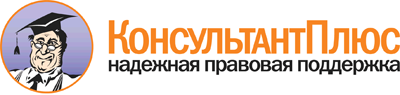  Федеральный закон от 21.12.1994 N 69-ФЗ
(ред. от 23.06.2016)
"О пожарной безопасности" Документ предоставлен КонсультантПлюс

www.consultant.ru 

Дата сохранения: 16.12.2016 
 21 декабря 1994 годаN 69-ФЗ